7А, В-24.03.20   7Б -26.03.20Тема урока: Климат Евразии.Изучить материал параграфа 62. Ответить на вопросы в тексте и после параграфа.- Почему климат Евразии самый разнообразный на планете?Выполнение работы практической. Характеристика климата городов Евразии расположенных в различных климатических поясах и областях. Дать характеристику климата городов по климатограммам.Лондон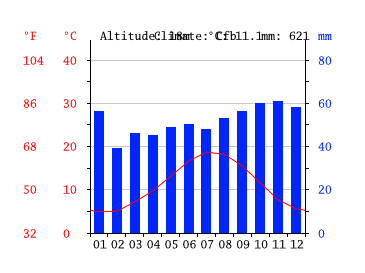 Рим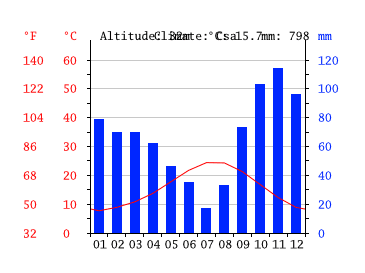 Москва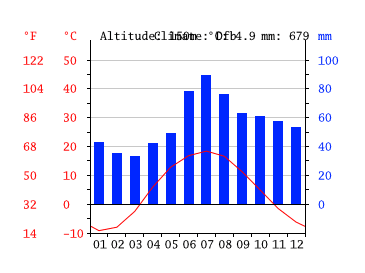 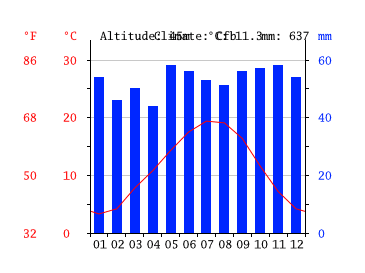 ПарижСеул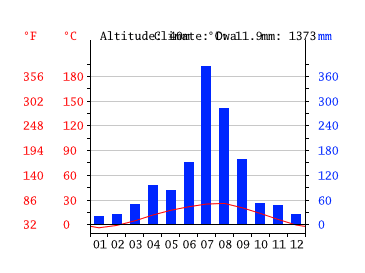 Вывод: чем объясняются разнообразные климатические условия в различных городах Евразии.Домашнее задание:§62Дополнительный материал.    Евразия - единственный материк, на котором представлены все климатические пояса земного шара. При этом климатические условия изменяются не только с севера на юг, но и с запада на восток.     На территории Евразии, протянувшейся на огромное расстояние с севера на юг, выделяется семь климатических поясов — от арктического до экваториального. Вследствие большой протяженности материка с запада на восток внутренние и периферийные  ее части  испытывают неодинаковое влияние океанов, поэтому внутри климатических поясов имеются климатические области.Большая  часть  зарубежной   Европы   расположена  в умеренном  климатическом поясе.  Главный  циркуляционный процесс в этих широтах — западный перенос,  поэтому в течение всего года  территория испытывает влияние  Атлантического  океана.  В связи с отсутствием существенных горных барьеров воздушные массы с Атлантики проникают далеко вглубь материка. На побережье влияние океана выражено сильнее, с продвижением вглубь материка оно ослабевает.      На  западе  умеренного  пояса  расположена   область морского  климата.  Океан медленнее  нагревается и медленнее  остывает,  поэтому  летом  над ним формируются более прохладные воздушные массы, чем над сушей, а зимой - более теплые. В результате в Лондоне средние температуры января близки к 0°С, а июля — +16°С-+17 °С. Годовая амплитуда температуры составляет всего 17°С.Морской климат характеризуется большим количеством осадков (до 1.500 мм), которые выпадают равномерно в течение года. С удалением от Атлантического океана морской тип климата сменяется переходным от морского к континентальному. При этом возрастает годовая амплитуда температур и уменьшается годовое количество осадков.      Юг Европы располагается в субтропическом поясе. Летом  здесь  господствуют  тропические воздушные  массы, поэтому здесь жарко и сухо. Зимой  прохладно (температура января  +4°С-+8°С)  и влажно.  Это связано с приходом умеренных воздушных масс и усилением влияния Атлантики.  Тип климата с положительными в течение года температурами и зимним максимумом осадков называется субтропическим средиземноморским.       Аравийский полуостров, полуострова Индостан и Индокитай,  располагаясь в одних широтах,  тем не менее находятся в различных климатических поясах. Южную Азию занимает субэкваториальный климатический  пояс  на полуостровах   Индостан  и  Индокитай. Климат этой территории характеризуется неравномерным увлажнением в течение года. Зимой господствуют тропические воздушные массы, тепло и сухо. В июле в связи повышением температуры над материком формируется область низкого давления. Сюда проникает пассат из южного полушария и приносит теплый влажный воздух. Начинается сезон дождей. В предгорьях Гималаев находится деревня Черрапунджи, где зарегистрирован абсолютный максимум годового количества осадков (около 13 000 мм). Это почти в 20 раз больше, чем в Москве.
      Соседний Аравийский полуостров расположен в тропическом климатическом поясе.  Здесь  круглый год сухо из-за  господства   континетальных  тропических   воздушных масс.  В летнее время  в связи с высоким положением Солнца,  большой сухостью  и  прозрачностью воздуха, а также  отсутствием растительного  покрова  территория сильно разогревается. Средние температуры июля составляют  32 °С,  при этом в отдельные дни температура воздуха может достигать 50 °С и более.      Муссонный тип климата с летним максимумом осадков представлен на востоке материка в субтропическом и умеренном поясе. Распределение осадков объясняется периодичностью влияния океана, влажные ветры с которого приходят только летом.      Высокогорный климат нагорий, например, Тибетского, характеризуется низкими температурами и сухостью.      Климатические рекорды: полюс холода северного полушария -- город Оймякон (-71), самое влажное место планеты - Черапунджи.  7А,Б -26.03.20    7В -27.03.20Тема: Внутренние воды Евразии.Изучить материал параграфа 63.-Подписать на контурной карте все реки и озера Евразии, упомянутые в тексте учебника и памятке для 7 класса.Составить характеристику реки по плану. Енисей.1.Исток.2.Устье.3.Протяженность реки, направление течения. Крупные притоки.4.Питание реки.5.Режим реки.6. Использование реки.Д/З  63 параграф. Выучить местоположение рек и озер на карте.городКлиматический поясКлиматическая областьt°С  январяt°С июляОсадки, мм1 Лондон2 Рим3 Москва4 Париж5 Сеул